長久手市くらし文化部たつせがある課令和4年04月発行　　　５月から始まるプロトタイピングの準備会として、有志の皆様の協力によりプレワークショップを　　　３月20日に続きプロトタイピングまで実施しました。　楽しく話合い、そして想像もしなかったアイデアが出ました、今回参加できなかった皆様にも本番に参加いただき｢あなたの智恵をお貸しください｣。   ＜交流会の概要＞　　・日時、場所　４月2４日(日)13:30～16:30　長久手市まちづくりセンター集会室①　　・目　的　　　｢プロトタイピングワークショップの成功に向けて、プログラムをデザインする｣・目　的　　　｢地域協働計画策定に必要な要素を抽出する仕掛けを考える｣　　　　・参加者　　　１３名(男９名･女４名)<市民 ３､市民団体 ３､学生 2､職員 ３､ｽﾀｯﾌ　２>　　　・内　容　　　チェックイン⇒発想の転換⇒概要説明⇒デストピアをイメージする⇒ドラえもんのひみつ道具　　　　　　　　　⇒プロトタイピング⇒要素抽出⇒ふりかえり　　　　　　　・実施したこと　◇アイスブレイク(三人寄れば文殊の知恵) 　◇概要説明･目指すもの　　　 ・ながくてしのまんなか　　　　　　簡潔でゆったりとしたつながりで、　　　 ・親子関係　・熊の毛色　　　　　　長久手の小さな課題に取り組み、　　　 ・二人はいくら持っている　　　　　協働のつぼみを作る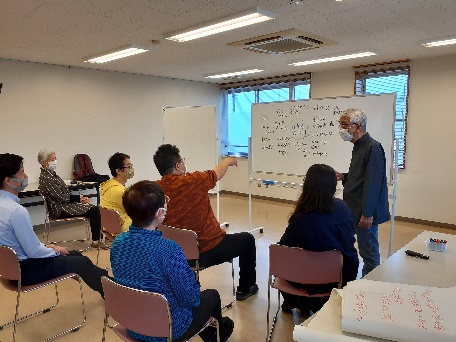 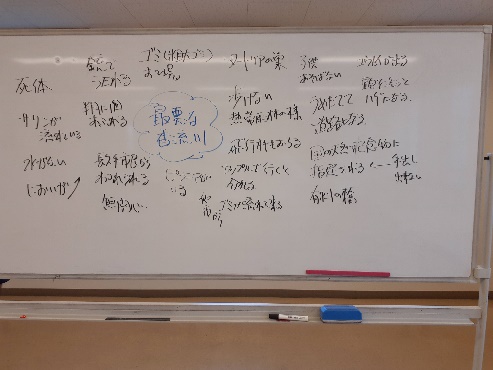 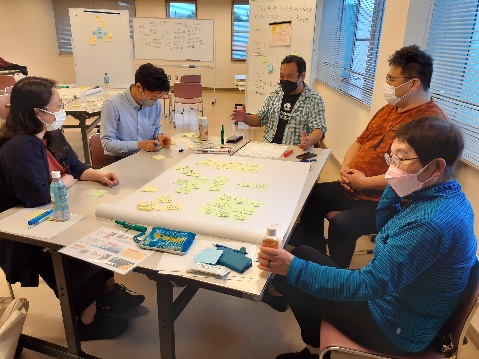 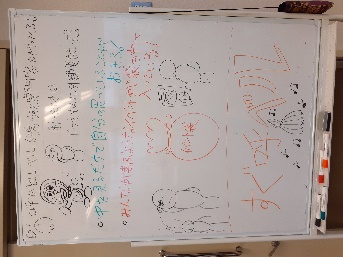 　◇地域協働計画に必要な要素を抽出する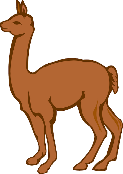 